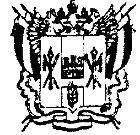 ПравительствоРостовской областиДепартамент потребительского рынка Ростовской областиул. Московская, д. 51/15,г. Ростов-на-Дону, 344002E-mail: dprro@donland.ruhttp://www.dprro.ru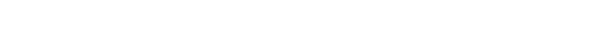 тел. (863) 240-87-95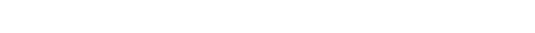 факс (863) 240-26-61GNUMDATESTAMPУважаемые коллеги!целях исполнения Протокола селекторного совещания по вопросу выполнения планов мероприятий субъектов Российской Федерации («дорожных карт») по повышению значений показателей доступности для инвалидов объектов и услуг в сфере торговли и общественного питания от 01.11.2019 № ГК-112 прошу Вас оказать содействие в организации работы по проведению исследования удовлетворенности потребителей уровнем доступности объектов и услуг сферы торговли, общественного питания и бытового обслуживания на территории Ростовской области в соответствии с разработанной Минпромторгом Российской Федерации формой анкеты.Обращаю Ваше внимание, что анкетирование предполагает проведение опросаонлайн режиме. Потребителям, прежде всего инвалидам и другим лицам, относящимся к маломобильным группам граждан, необходимо заполнить анкету, доступную по электронному адресу: https://forms.gle/hzCbQoTdJ7mS4gn39.Учитывая вышеизложенное, прошу Вас принять участие  в мероприятии в целях получения объективной и всесторонней оценки в части обеспечения доступности объектов торговли, общественного питания и бытового обслуживания для различных групп населения.Директор	И.В. ТелароваМовсисян Надежда Кареновна+7(863) 240-25-47